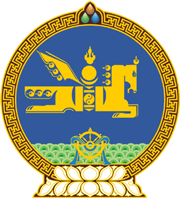 МОНГОЛ УЛСЫН ХУУЛЬ2017 оны 05 сарын 18 өдөр                                                                  Төрийн ордон, Улаанбаатар хотАГААРЫН ТУХАЙ ХУУЛЬД НЭМЭЛТ,      ӨӨРЧЛӨЛТ ОРУУЛАХ ТУХАЙ1 дүгээр зүйл.Агаарын тухай хуулийн 20 дугаар зүйлийн 20.2 дахь хэсгийн “байцаагч” гэсний дараа “Зөрчил шалган шийдвэрлэх тухай хуульд заасан журмын дагуу” гэж нэмсүгэй. 2 дугаар зүйл.Агаарын тухай хуулийн 20 дугаар зүйлийн 20.3 дахь хэсгийн “төрийн захиргааны төв байгууллага, холбогдох байгууллагатай хамтран тогтоосон журмын дагуу” гэснийг  “Зөрчил шалган шийдвэрлэх тухай хуульд заасан журмын дагуу” гэж өөрчилсүгэй.3 дугаар зүйл.Агаарын тухай хуулийн 20 дугаар зүйлийн 20.4 дэх хэсгийг хүчингүй болсонд тооцсугай.4 дүгээр зүйл.Энэ хуулийг Зөрчил шалган шийдвэрлэх тухай хууль хүчин төгөлдөр болсон өдрөөс эхлэн дагаж мөрдөнө.	МОНГОЛ УЛСЫН ИХ ХУРЛЫН ДЭД ДАРГА					Ц.НЯМДОРЖ